Если ребенок пассажир!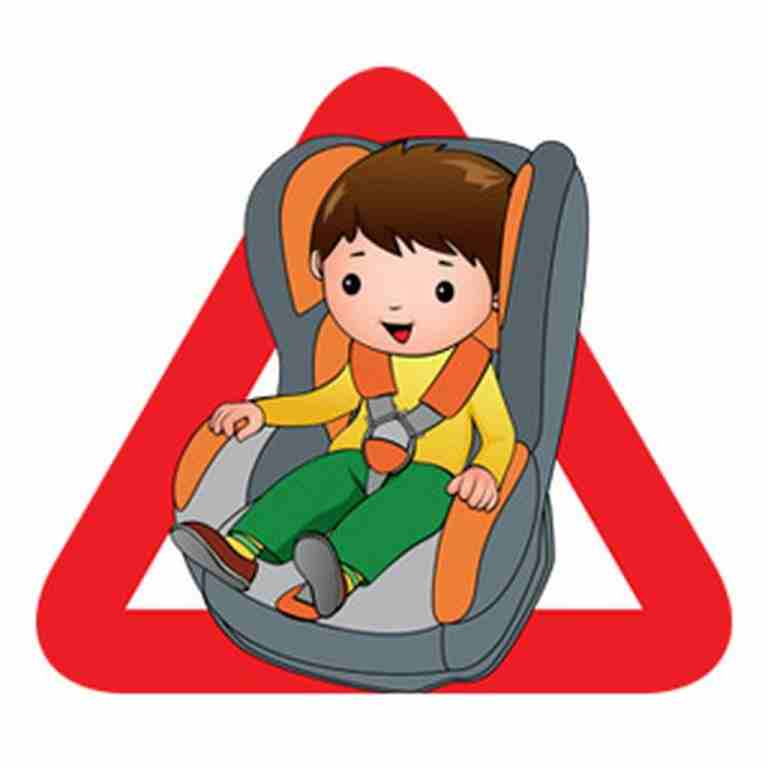 Ежедневно мы являемся участниками дорожного движения, выступая в качестве пешехода, пассажира или водителя. Особой категорией пассажиров являются дети, и конечно же ответственность за жизнь ребенка несут родители. А так как родители являются примером для подражания своих детей,  то они должны не только объяснять правила поведения на дороге детям, но и сами неукоснительно соблюдать их, тем самым показывая положительный пример.За 12 месяцев 2018 года на территории Невского района произошло 58 дорожно-транспортных происшествий с участием детей, где в 60% ДТП дети являлись пассажирами транспортных             средств.Напоминаем правила перевозки несовершеннолетних пассажиров:Перевозка детей младше 7 лет в легковом автомобиле, конструкцией которого предусмотрены ремни безопасности, либо ремни безопасности и система ISOFIX, должна осуществляться с применением детских удерживающих устройств. Перевозка детей от 7 до 11 лет (включительно) в легковом автомобиле, конструкцией которого предусмотрены ремни безопасности, либо ремни безопасности и система ISOFIX, должна осуществляться с применением детских удерживающих устройств или с использованием ремней безопасности. На переднем сидении легкового автомобиля детей до 12 лет можно перевозить только с использованием детских удерживающих устройств.Ремни безопасности и специальные детские устройства должны быть правильно подобраны и соответствовать росту и весу ребенка. Дети должны быть правильно пристегнуты ремнями безопасности.Правильная установка и надежное крепление детского удерживающего устройства – гарантия безопасности вашего ребенка.ВОДИТЕЛЮ: Помните, что соблюдение Правил дорожного движения – залог Вашей безопасности. Во избежание ДТП внимательно следите за дорогой, светофорами, дорожной разметкой, знаками и управляя транспортным средством будьте пристегнуты ремнем безопасности.Группа пропаганды БДД ОГИБДД УМВД России по Невскому району г.СПб                                                                            